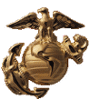 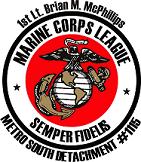 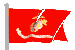  MINUTES FROM September 4, 2019  MCL METRO SOUTH DETACHMENT 1115WHERE:	VFW Easton Ma.Commandant JJ Mcgrath called meeting to order at 19:05 hrs calling upon Sergeant-at-Arms to secure the building for the start of the meeting.Sergeant-at-Arms secured the quarters and announced he was satisfied all that were present were authorized to be there. Pledge of Allegiance was then recited by the Detachment Marines.There were 10 Marines Present for the meeting.Commandant JJ Mcgrath recited the opening prayer. Commandant JJ Mcgrath called for Sergeant-at-Arms to declare the meeting open for conduct of official business.Commandant JJ Mcgrath called roll call of the detachment’s officers: New MembersNo new membersCorrespondence 7Correspondence. Ron Hill reported thanks for scholarship from Tom WalshJJ corresponding with Bernie about non profit, will sign and returnSickness 9Commandant JJ Mcgrath asked for any sickness or distressed members or family members. 	Prayers for Ted Coffman mentioned. Joanne Coffman recoering	Prayers for Jim Long’s grandson mentionedReports 6, 8, 10Minutes available for August acceptedPaymaster report of 6141.80  made, motioned to accept, seconded and accepted.Rose events to be set up for November TBDOLD BUSINESS: Standing committees 11/12:HONOR GUARDReport made by Roger/JJ on wakes and activities. QUARTERNASTERNABirthday BallOngoing – looking for items to be auctionedFlyer to made by adjutant for Patrick to distributeScholarshipNAOCYMNothing new to reportFund RaiserMore to come. UNFINISHED BUSINESS 13:Engima car show a successTaunton area Vietnam Veteran ceremony September 22NEW BUSINESS 14:NAGOOD OF THE LEAGUE 16NANext Meeting is Wednesday October 3, 2019. The start time for the meeting will be at 19:00. Commandant JJ Mcgrath called for moment of silence for deceased members.Commandant JJ Mcgrath called for Sergeant-at-arms to retire the colors.Sergeant-at-Arms called for hand salute.Commandant JJ Mcgrath read closing prayer.Commandant JJ Mcgrath called for Sergeant-at-Arms to officially close the meetingSergeant-at-Arms declared the meeting officially over.Commandant JJ Mcgrath ended meeting at 2018  hrs with 1 rap of the gavel.Respectfully submittedRik CoffmanActing AdjutantPositionName  PresentExcused  Commandant JJ Mcgrath X Sr Vice Commandant Rik CoffmanX Jr Vice commandantPatrick BallingerX Judge Advocate Fred WilliamsX AdjutantActing Rik CoffmanX Paymaster Ron HillX Chaplain Roger Hoffman X Sergeant at Arms Quartermaster Fred WilliamsX Webmaster Honor Guard Captain JJ McGrathX Past Commandant Rik CoffmanX